In this investigation/review you will graph different quadratic relations and compare them to what we will refer to as the “Basic Parabola”.TECHNOLOGY OPTIONIf you are using a TI-nspire, add a new “Graph Document” and enter your relation.  You can bring up a table of values by pressing “ctrl” then “T”.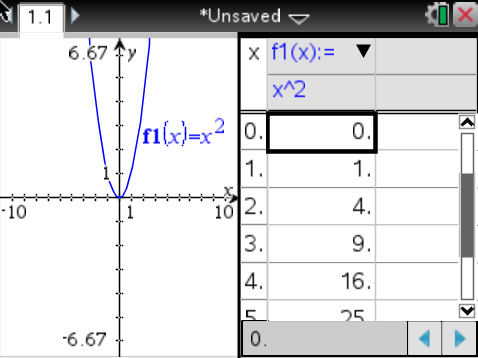 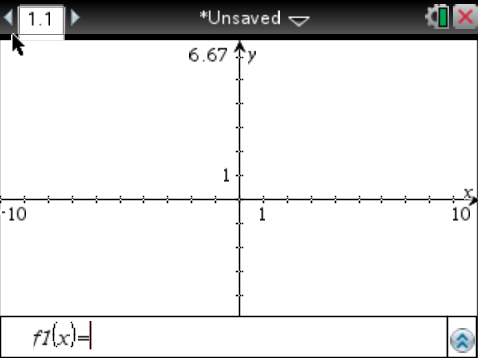 THE BASIC PARABOLA